Дизельная электростанция ЭД-100 (Doosan) -генераторная установка (ДГУ) промышленного (коммерческого) класса, обеспечивающая надежное электроснабжение объектов любой сложности – как в качестве основного, так и резервного источника энергии Каждая электростанция от ООО НПО «Энергопромстрой»  – высококачественный продукт, созданный  из лучших комплектующих, доступных на рынке.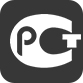 Генераторы Mecc Alte – лучшее итальянское качество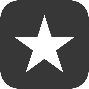 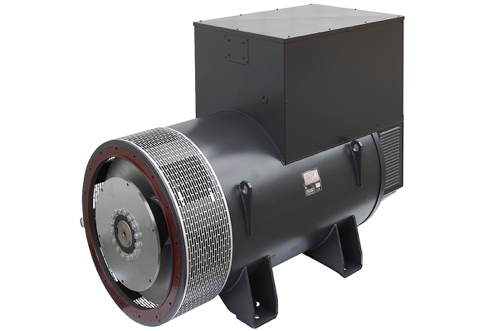 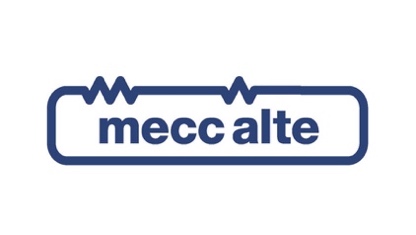 Двигатели Doosan  – неприхотливость к качеству топлива 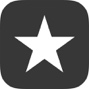            ОСНОВНЫЕ ПРЕИМУЩЕСТВА: Качество сборки выше, чем у отечественных производителей 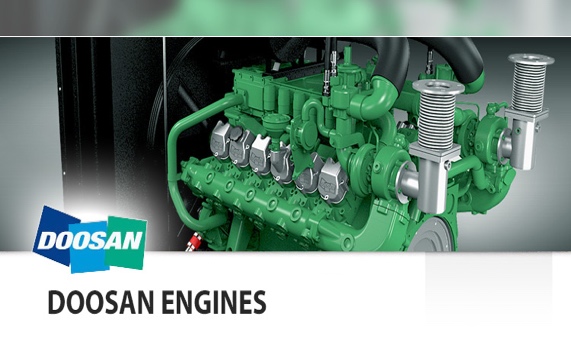 долговечность – ресурс ДВС до капитального ремонта составляет 20000 м/часоввыносливость – промышленные двигатели Dosan специально спроектированы для работы ДЭС на полной нагрузке в режиме Continuous - 24 часа в суткиНе высокая стоимость владенияЭксплуатационная надежность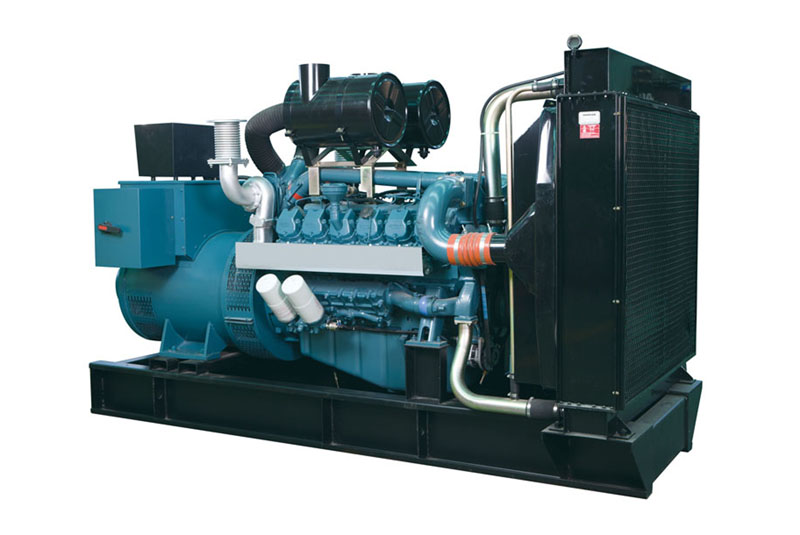 Основная мощность:100 кВт  /  125 кВАРезервная мощность:110 кВт  /  137,5 кВАСерия: PremiumДвигатель: 	Doosan D1146Т (116 kW)	Синхронный генератор: MeccAlte ЕСР34-1L/4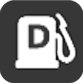 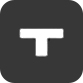 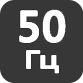 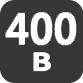 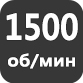 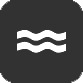 Дизельное топливоТрехфазный токЧастота тока 50 ГцНапряжение 400 ВЧастота вращения двигателяЖидкостное охлаждениеСертификация ГОСТ РХарактеристики двигателя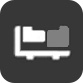 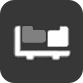  Характеристики генератора 